ПРЕСС-РЕЛИЗЭлектронные услуги Росреестра: удобно и выгодноВ условиях становления и развития информационного общества Росреестр расширяет спектр государственных услуг гражданам, бизнес-сообществу, а также другим ветвям государственной власти, при котором личное взаимодействие между органами власти и заявителем минимизировано.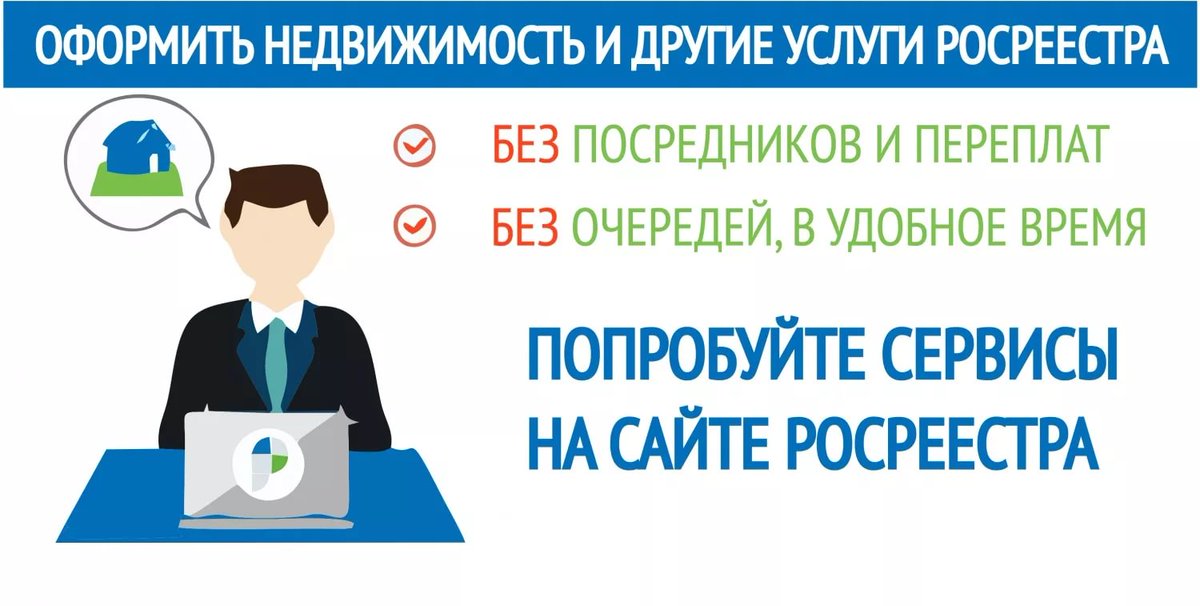 Пользуясь сайтом Росреестра www.rosreestr.ru любой гражданин может получить ряд услуг, в том числе зарегистрировать права на недвижимость, просмотреть информацию об объектах, просмотреть границы земельного участка или здания на публичной кадастровой карте, проверить электронный документ, а также электронную подпись документа.Новый закон о регистрации недвижимости сделал большой шаг в расширении стандартов электронных услуг Росреестра для всех собственников недвижимого имущества.Теперь, каждый собственник может завести личный кабинет на сайте Росреестра.Зарегистрированные пользователи личного кабинета могут в электронном виде подать заявление по различным категориям:-   поставить на кадастровый учет объект;-   зарегистрировать недвижимость;-   одновременная процедура регистрации и постановки на учет;- исправить техническую либо реестровую ошибку в записях Единого реестра недвижимости;-   запросить сведения из Единого реестра недвижимости.Для каждой услуги представлено детальное описание требований, необходимых для заявителя. Для ряда услуг пользователю необходимо наличие электронной подписи как аналог подписи человека.С 2017 года Кадастровая палата по Красноярскому краю осуществляет изготовление и выдачу электронных подписей, которые можно применить как при обращении в Росреестр, так и в иные государственные структуры. Сертификат электронной подписи выдается сроком на 1 год и 3 месяца. Получить подпись возможно на сайте ФГБУ               «ФКП Росреестра» uc.kadastr.ru.Помимо этого, в личном кабинете пользователь может отследить статус исполнения тех государственных услуг, за которыми он обратился, и получать уведомления о ходе их исполнения. Кроме того, пользуясь разделами Личного кабинета, возможно внести оплату за предоставление сведений об объектах, территориях, зонах, кадастровых кварталах. Размеры такой платы, порядок ее взимания и возврата устанавливаются Минэкономразвития России.Для быстрого получения сведений из реестра для пользователя в Личном кабинете есть возможность запросить ключ доступа. Эта услуга безвозмездна.Личный кабинет предоставляет пользователю в качестве кадастрового инженера:- проводить предварительную автоматизированную проверку межевых и технических планов, актов обследования, карт (планов) объектов землеустройства. Такая проверка документов позволяет ему исправить допущенные ошибки до предоставления их в Росреестр;- размещать пакет проверенных документов на временное хранение в электронное хранилище. При помещении документа во временное хранилище ему присваивается уникальный номер, который предоставляется заявителю для совершения самостоятельных учетно-регистрационных действий.Работы по развитию электронных услуг ведутся на постоянной основе. В проекте развитие мобильного приложения услуг по выдаче сведений из реестра недвижимости.Форма организации деятельности Росреестра в таком формате обеспечивает качественно новый уровень оперативности и удобства получения необходимых государственных услуг.